ĐỀ CƯƠNG ÔN TẬP KIỂM TRA HKIMÔN GDCD 6. Năm học: 2022 – 2023A. KIẾN THỨC.Tôn trọng sự thật.- Nhận biết được một số biểu hiện của tôn trọng sự thật.- Hiểu vì sao phải tôn trọng sự thật. - Luôn nói thật với người thân, thầy cô, bạn bè và người có trách nhiệm.- Không đồng tình với việc nói dối hoặc che giấu sự thật. 2. Tự lập- Nêu được khái niệm tự lập.- Liệt kê được các biểu hiện của người có tính tự lập. - Hiểu vì sao phải tự lập.- Đánh giá được khả năng tự lập của bản thân và người khác. - Tự thực hiện được nhiệm vụ của bản thân trong học tập, sinh hoạt hằng ngày, hoạt động tập thể trường và trong cuộc sống cộng đồng; không dựa dẫm, ỷ lại và phụ thuộc vào người khác. 3. Tự nhận thức bản thân   - Nêu được thế nào là tự nhận thức bản thân.- Nhận biết được ý nghĩa của tự nhận thức bản thân.- Tự nhận thức được điểm mạnh, điểm yếu, giá trị, vị trí, tình cảm, các mối quan hệ của bản thân (Các cách tự nhận thức bản thân).- Biết tôn trọng bản thân.- Xây dựng được kế hoạch phát huy điểm mạnh và hạn chế điểm yếu của bản thân. B. HỆ THỐNG CÂU HỎI ÔN TẬP.I. PHẦN TRẮC NGHIỆM 	Khoanh tròn vào chữ cái trước ý trả lời đúng nhất  (0.5 điểm/câu đúng)Câu 1: Công nhận ủng hộ, tuân theo và bảo vệ những điều đúng đắn; biết điều chỉnh suy nghĩ, hành vi của mình theo hướng tích cực; không chấp nhận và làm những việc sai trái được gọi là?A. Tôn trọng sự thật.	B. Tiết kiệm.	C. Sự thật.	D. Khiêm tốnCâu 2: Những gì có thật trong cuộc sống hiện thực và phản ánh đúng hiện thực cuộc sống được gọi là?A. Khiêm tốn.	B. Sự thật.	C. Công bằng.	D. Liêm sỉ.Câu 3: Đối lập với tôn trọng sự thật là gì?A. Giả dối.	B. Ỷ nại.	C. Siêng năng.	D.Trung thực.Câu 4: Đối lập với tự lập là gì?A. Tự tin.	B. Ích kỉ.	C. Tự chủ.	D. Ỷ nại.Câu 5: Cá nhân tự làm, tự giải quyết công việc, tự lo liệu, tạo dựng cuộc sống cho mình là biểu hiện của người có tínhA. trung thành.	B. trung thực.	C. tự lập.	D. tiết kiệm.Câu 6: Cá nhân biết nhận thức đúng đắn bản thân mình sẽ giúp mỗi ngườiA. nhận ra điểm mạnh của chính mình.	B. biết luồn lách làm việc xấu.C. biết cách ứng phó khi vi phạm.	D. bị mọi người trù giập, ghét bỏ.Câu 7:  Em tán thành với ý kiến nào dưới đây?Chỉ tôn trong sự thật khi có lợi cho mình.Phải tôn trọng sự thật dù có thể không có lợi cho mình.Không cần nói đúng sự thật khi không ai biết rõ sự thật.Chỉ cần trung thực với cấp trên.Câu 8: Ý nghĩa của tự nhận thức bản thân làA.	Giúp ta tin tưởng vào những giá trị của mình, để phát huy những ưu điểm, hạn chế nhược điểm, kiên định mục tiêu đã đặt ra.B.	giúp ta có nhiều bạn bè.C.	được nhiều người ngưỡng mộ.D.	giúp ta có kiến thức.Câu 9 : Việc nào sau đây cần làm để tự nhận thức bản thân?A.	Luôn tự ti, mặc cảm về bản thân.B.	Luôn đề cao bản thân trước mọi người.C.	Xem bói để biết đặc điểm của mình.D.	Tự suy nghĩ về những  nhược điểm của mình để sửa chữa.Câu 10: Biểu hiện không đúng của tự nhận thức bản thân làA.	lập kế hoạch phát huy ưu điểm, hạn chế khuyết điểm.B.	luôn cho mình là đúng, coi thường người khác.C.	nhận ra được ưu điểm và khuyết đểm của mình.D.	so sánh mình với những tấm gương người tốt việc tốt để cố gắng.B. PHẦN TỰ LUẬNCâu 11: Quan sát những hình ảnh sau và trả lời câu hỏi (1.5 điểm)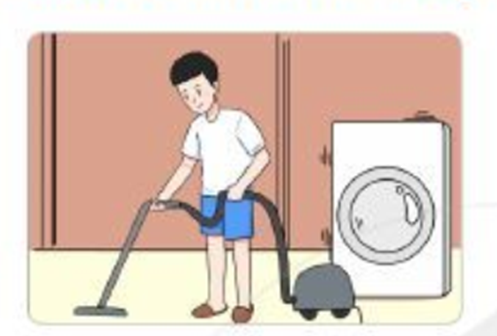 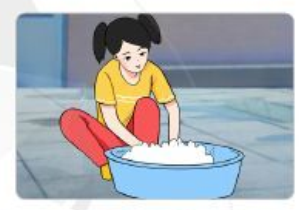 Hình 1	     				 Hình 2a/ Em hãy cho biết nội dung của 2 bức hình trên?b/Theo em, vì sao chúng ta cần rèn luyện tính tự lập?Câu 12: Em có suy nghĩ gì về câu thành ngữ sau? “Há miệng chờ sung”Câu 13: Cho tình huống sau Mai là học sinh lớp 6 trường Trung học cơ sở Phước Thắng. Mai có khả năng ca hát nhưng lại khá nhút nhát. Vào dịp chào mừng ngày Nhà giáo Việt Nam 20/11, trường của Mai tổ chức cuộc thi văn nghệ. Hùng, bạn thân của Mai, đã động viên Mai đăng kí tham gia. Tuy nhiên, Mai vẫn băn khoăn và nói: “Ở các lớp khác nhiều bạn hát hay lắm, mình không tham gia đâu”.a. Em có nhận xét gì về suy nghĩ của Mai?b. Nếu là Hùng, em sẽ nói gì với Mai?Câu 14: Để tự nhận thức bản thân chúng ta cần áp dụng những cách thức nào?--HẾT--